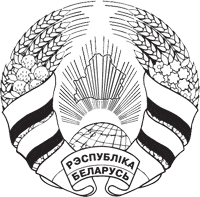 1 февраля  2023 г. № 32-1              аг. Гарадзец                                                         аг. ГородецОб изменении решенияГородецкого сельского     Совета депутатов   от 30 декабря 2022 г. № 31-2На основании пункта 2 статьи 122  Бюджетного кодекса Республики Беларусь Городецкий сельский Совет депутатов  РЕШИЛ:Внести в решение Городецкого сельского Совета депутатов от 30 декабря 2022 г. № 31-2 «О бюджете сельского Совета на 2023 год» следующие изменение:в пункте 1 цифры «115 408,00» заменить цифрами«160 608,00»;в пункте 2:в абзаце втором цифры «115 408,00» заменить цифрами«160 608,00»;в абзаце третьем цифры «115 408,00» заменить цифрами«160 608,00»;	1.3. приложения 1-3 к этому решению изложить в новой редакции (прилагаются). 2. Настоящее решение вступает в силу после его официального опубликования на интернет-сайте.Председатель                                                                                   И.В.БукетовПриложение 1к решению Городецкого сельского Совета депутатов 
01.02.2023 № 32-1(в редакции решенияГородецкого сельскогоСовета депутатов 
30.12.2022 № 31-2)Доходы бюджета сельсовета                                                                                                                 (рублей)Приложение 2к решению Городецкого сельского Совета депутатов 
01.02.2023 № 32-1(в редакции решенияГородецкого сельскогоСовета депутатов 
30.12.2022 № 31-2)РАСХОДЫбюджета сельсовета по функциональнойклассификации расходов  бюджета по разделам, подразделам и видам расходов                                                                                                               (рублей)Приложение 3к решению Городецкого сельского Совета депутатов 
01.02.2023 № 32-1(в редакции решенияГородецкого сельскогоСовета депутатов 
30.12.2022 № 31-2)РАСПРЕДЕЛЕНИЕбюджетных назначений по распорядителям в соответствии с ведомственной классификацией расходов бюджета сельсовета и функциональной классификацией расходов бюджета                                                                                                                  (рублей)ШКЛОЎСКI РАЁННЫСАВЕТ ДЭПУТАТАЎГАРАДЗЕЦКІ СЕЛЬСКIСАВЕТ ДЭПУТАТАЎШКЛОВСКИЙ  РАЙОННЫЙ СОВЕТ ДЕПУТАТОВГОРОДЕЦКИЙ СЕЛЬСКИЙСОВЕТ ДЕПУТАТОВРАШЭННЕРЕШЕНИЕНаименованиеГруппаПодгруппаВидРазделПодразделСуммаНаименованиеГруппаПодгруппаВидРазделПодразделСуммаНАЛОГОВЫЕ ДОХОДЫ1000000108 118,00Налоги на доходы и прибыль1100000103 309,00Налоги на доходы, уплачиваемые физическими лицами1110000103 309,00Подоходный налог 1110100103 309,00Подоходный налог с физических лиц1110101102 362,00Подоходный налог с физических лиц, исчисленный с доходов, полученных от осуществления предпринимательской деятельности1110102702,00Подоходный налог с физических лиц, не признаваемых налоговыми резидентами РБ111010570,00Подоходный налог с физических лиц с доходов, исчисленных в соответствии с законодательством исходя из сумм превышения расходов над доходами1110106100,00Подоходный налог с физических лиц в фиксированных суммах111010775,00Налоги на собственность13000004 000,00Налоги на недвижимое имущество13100001 900,00Земельный налог13108001 900,00Земельный налог с физических лиц 13108021 900,00Налоги на  остаточную стоимость  имущества 13200002 100,00Налог на недвижимость13209002 100,00Налоги на недвижимость физических лиц 13209022 100,00Другие налоги, сборы (пошлины) и другие налоговые доходы1600000809,00Другие налоги, сборы (пошлины) и другие налоговые доходы1610000809,00Государственная пошлина1613000809,00Государственная пошлина  за совершение  юридически значимых  действий   с физических лиц (за исключением государственной пошлины за предоставление права на охоту)1613002809,00НЕНАЛОГОВЫЕ ДОХОДЫ300000050,00Доходы от использования имущества, находящегося в государственной собственности310000014,00Доходы от размещения денежных средств бюджета311000014,00Проценты за пользование денежными средствами бюджетов311380014,00Проценты, уплачиваемые банками за пользование денежными средствами республиканского и местных бюджетов311380114,00Доходы от осуществления приносящей доходы деятельности320000036,00Доходы от сдачи в аренду имущества, находящегося в государственной собственности321000036,00Доходы от сдачи в аренду земельных участков321400036,00Арендная плата за пользование земельными участками321400136,00БЕЗВОЗМЕЗДНЫЕ ПОСТУПЛЕНИЯ400000052 440,00Безвозмездные поступления от других бюджетов бюджетной системы Республики Беларусь430000052 440,0Текущие безвозмездные поступления от других бюджетов бюджетной системы Республики Беларусь431000052 440,00ВСЕГО ДОХОДОВ0000000160 608,00НаименованиеРазделПодразделВидСуммаОБЩЕГОСУДАРСТВЕННАЯ ДЕЯТЕЛЬНОСТЬ010000141 376,00Государственные органы общего назначения010100140 520,00Органы местного управления и самоуправления010104140 520,00Резервные фонды010900306,00Резервные фонды местных исполнительных и распорядительных органов010904306,00Другая общегосударственная деятельность011000550,00Иные общегосударственные вопросы011003550,00ЖИЛИЩНО-КОММУНАЛЬНЫЕ УСЛУГИ И ЖИЛИЩНОЕ СТРОИТЕЛЬСТВО06000019 232,00Благоустройство населенных пунктов06030019 232,00ВСЕГО РАСХОДОВ000000160 608,00НаименованиеГлаваРазделПодразделВидСуммаГородецкий сельский исполнительный комитет10000000160 608,00ОБЩЕГОСУДАРСТВЕННАЯ ДЕЯТЕЛЬНОСТЬ10010000141 376,00Государственные органы общего назначения10010100140 520,00Органы местного управления и самоуправления10010104140 520,00Резервные фонды10010900306,00Резервные фонды местных исполнительных и распорядительных органов10010904306,00Другая общегосударственная деятельность10011000550,00Иные общегосударственные вопросы10011003550,00ЖИЛИЩНО-КОММУНАЛЬНЫЕ УСЛУГИ И ЖИЛИЩНОЕ СТРОИТЕЛЬСТВО1006000019 232,00Благоустройство населенных пунктов1006030019 232,00ВСЕГО РАСХОДОВ10000000160 608,00